БИЛЕТ «Монтажник электрических подъемников» (3 уровень квалификации)Вопрос № 1Электрический тормоз всех приводов (кроме гидравлического) должен удерживать грузонесущее устройство с каким грузом?Варианты ответов:- равным 100% номинальной; грузоподъемности;- равным 110% номинальной; грузоподъемности;- равным 115% номинальной; грузоподъемности;- равным 125% номинальной грузоподъемности.Вопрос № 2Устройством безопасности платформы с гидравлическим приводом является:Варианты ответов:- запорный клапан;- обратный клапан;- разрывной клапан;- предохранительный клапан.Вопрос № 3На рисунке цифрой 5 обозначено: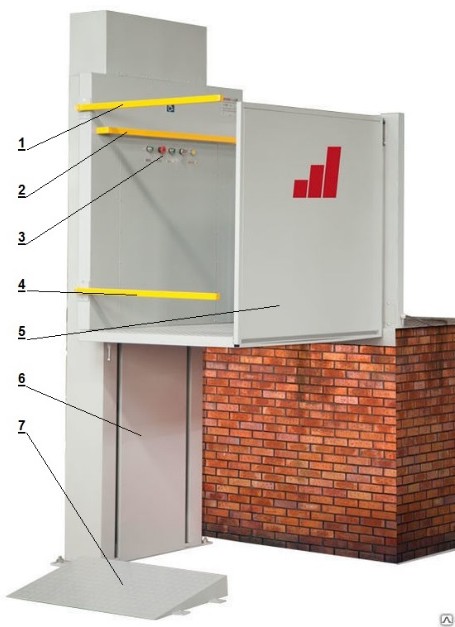 Варианты ответов:- ограждение;- калитка;- пандус;- трап.Вопрос № 4На рисунке под цифрой 3 показан:Варианты ответов:- привод роликовой цепи;- шестерня главного привода;- приводной блок линейного привода поручней;- шестерня аварийного тормоза.Вопрос № 5Какая позиция на фото соответствует указатель уровня гидравлической жидкости?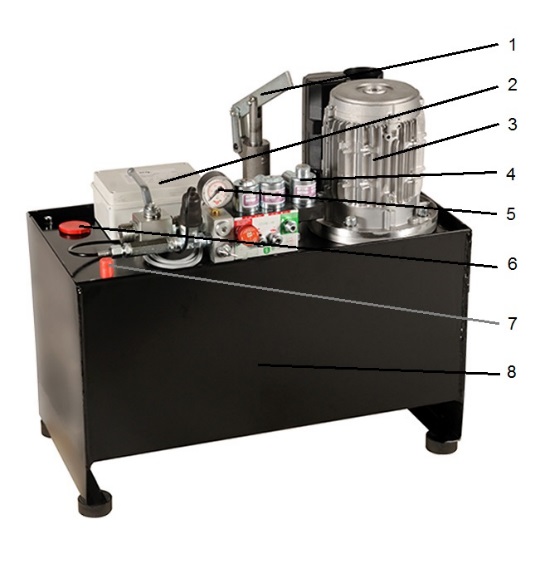 Варианты ответов:- 1;- 4;- 6;- 7.Вопрос № 6На рисунке под цифрой 7 изображено: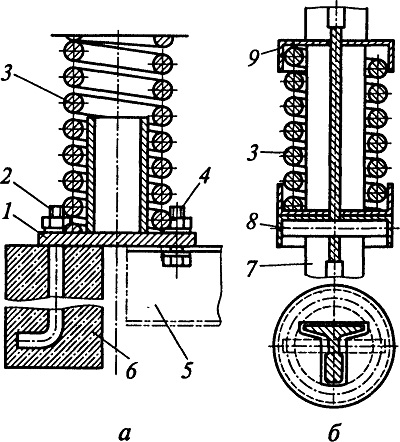 Варианты ответов:- тарелка;- направляющая;- плита;- груз.Вопрос № 7Как проверить замок раздвижной двери шахты?Варианты ответов:- толкать рукой створку двери в сторону открывания;- сильно ударить по створке кулаком;- при нахождении кабины и открытых дверях шахты осмотреть замок.- надавить на створку плечом в сторону открытия.Вопрос № 8Что такое СПК в цепи безопасности лифта?Варианты ответов:- выключатель самоизолированного путевого кабеля;- выключатель слабины подвесных канатов;- выключатель натяжного устройства;- выключатель среднего поперечного сечения каната.Вопрос № 9Удостоверение на право выполнения работ рабочий должен:Варианты ответов:- иметь при себе;- хранить дома;- хранить у непосредственного руководителя.- хранить в отделе по охране труда или отделе кадров.Вопрос № 10Для обеспечения безопасности обслуживающего персонала, находящегося на крыше кабины необходимо, что бы над кабиной оставалось свободное пространство, достаточное для размещения параллелепипеда размером не менее:Варианты ответов:- 500х600х800мм;- 400х700х900мм;- 500х600х700мм;- 400х500х600мм.